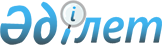 Түркістан облысының Қаратау тауы жоталарында Қаратау арқарының миграциялық жолдарын қорғаудың экологиялық дәлізін құру туралыОңтүстiк Қазақстан облысы әкiмдiгiнiң 2017 жылғы 5 маусымдағы № 149 қаулысы. Оңтүстiк Қазақстан облысының Әдiлет департаментiнде 2017 жылғы 16 маусымда № 4124 болып тiркелдi
      Ескерту. Қаулының тақырыбы жаңа редакцияда - Түркістан облысы әкiмдiгiнiң 28.04.2022 № 78 қаулысымен (алғашқы ресми жарияланған күнінен кейін күнтізбелік он күн өткен соң қолданысқа енгізіледі).
      Ерекше қорғалатын табиғи аумақтар туралы" Қазақстан Республикасының Заңының 81-бабының 3-тармағына сәйкес, Түркістан облысының әкімдігі ҚАУЛЫ ЕТЕДІ:
      Ескерту. Кіріспе жаңа редакцияда - Түркістан облысы әкiмдiгiнiң 28.04.2022 № 78 қаулысымен (алғашқы ресми жарияланған күнінен кейін күнтізбелік он күн өткен соң қолданысқа енгізіледі).


      1. Түркістан облысының Қаратау тауы жоталарында жер пайдаланушылар мен меншік иелерінен жер учаскелерін алып қоймай жалпы алаңы – 287521,4 гектар, оның ішінде: Бәйдібек ауданында – 129429,9 гектар, Созақ ауданында – 59996,7 гектар, Түлкібас ауданында – 34409,5 гектар және Сауран ауданында – 63685,3 гектар Қаратау арқарының миграциялық жолдарын қорғаудың экологиялық дәлізі құрылсын.
      Ескерту. 1-тармақ жаңа редакцияда - Түркістан облысы әкiмдiгiнiң 28.04.2022 № 78 қаулысымен (алғашқы ресми жарияланған күнінен кейін күнтізбелік он күн өткен соң қолданысқа енгізіледі).


      2. "Оңтүстік Қазақстан облысы әкімінің аппараты" мемлекеттік мекемесі Қазақстан Республикасының заңнамалық актілерінде белгіленген тәртіпте:
      1) осы қаулыны Оңтүстік Қазақстан облысының аумағында таратылатын мерзімді баспа басылымдарында және Қазақстан Республикасының нормативтік құқықтық актілерінің Эталондық бақылау банкінде ресми жариялануына жолдануын;
      2) осы қаулыны Оңтүстік Қазақстан облысы әкімдігінің интернет-ресурсына орналастыруын қамтамасыз етсін.
      3. Осы қаулы оның алғашқы ресми жарияланған күнінен кейін күнтізбелік он күн өткен соң қолданысқа енгізіледі.
      4. Осы қаулының орындалуын бақылау облыс әкімінің орынбасары Б.С.Жамаловқа жүктелсін.
					© 2012. Қазақстан Республикасы Әділет министрлігінің «Қазақстан Республикасының Заңнама және құқықтық ақпарат институты» ШЖҚ РМК
				
      Облыс әкімі

Ж.Түймебаев

      Д.А.Сатыбалды 

      Ә.Е.Тұрғымбеков

      Ж.Қ.Бөкенбаев

      Б.С.Жамалов

      Е.Ә.Садыр

      Ұ.Сәдібеков

      А.С.Сәбитов

      К.Н.Меңдебаев
